Всероссийская акция «Фронтовая открытка»	По предложению Министерства обороны России, в предверии Нового года,  в ГКОУ «Специальная (коррекционная) общеобразовательная школа-интернат № 1» была проведена Всероссийская молодежная акция «Фронтовая открытка». Воспитанники организации написали новогодние поздравления, изобразили тематические рисунки и адресовали теплые и добрые слова  в поддержку  военнослужащих, выполняющих боевые задачи в специальной военной операции, а также находящихся на лечении в госпиталях, и мобилизованных, проходящих подготовку и боевое  слаживание.	Акция проведена во взаимодействии с Южным военным округом, письма отправлены в ФГБУ «Дом офицеров Южного военного округа» Министерства обороны России,  в город Ростов - на - Дону.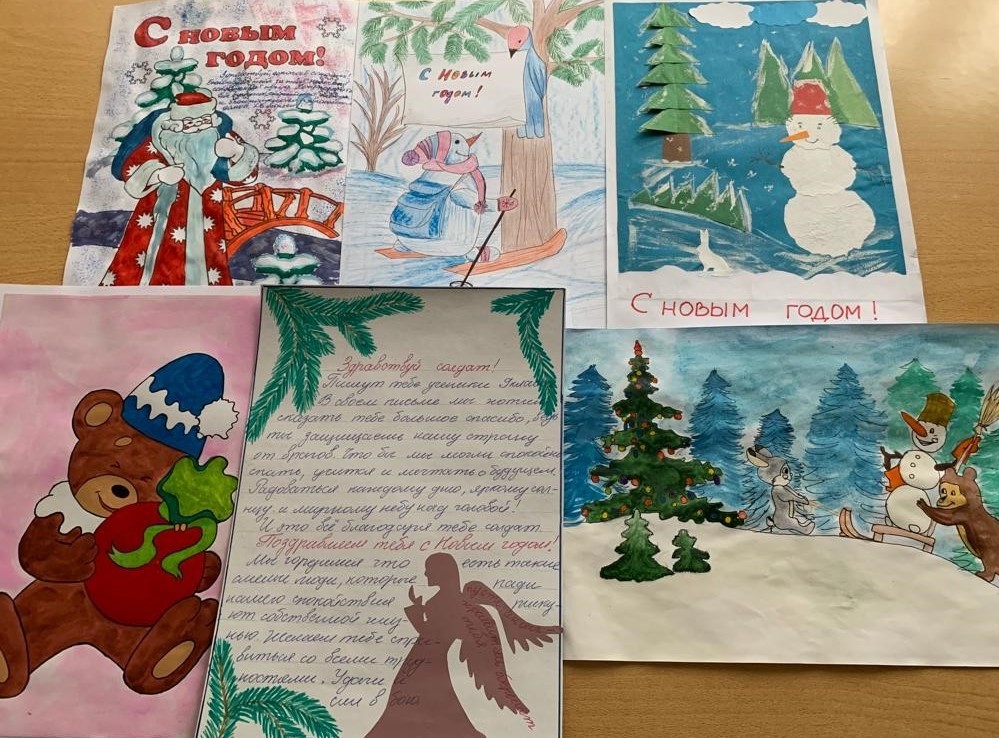 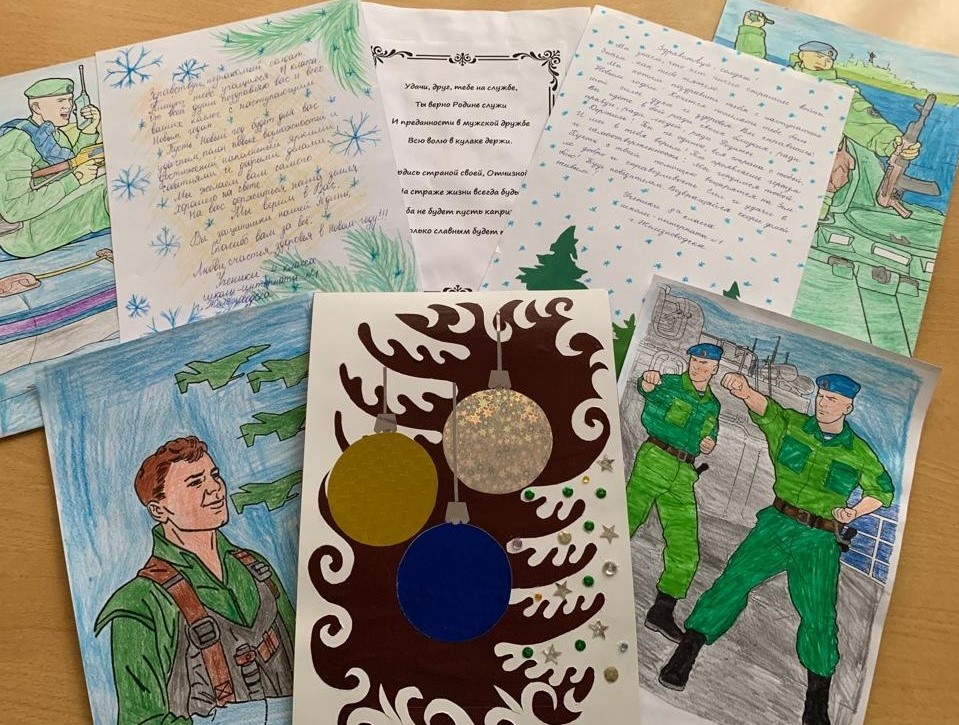 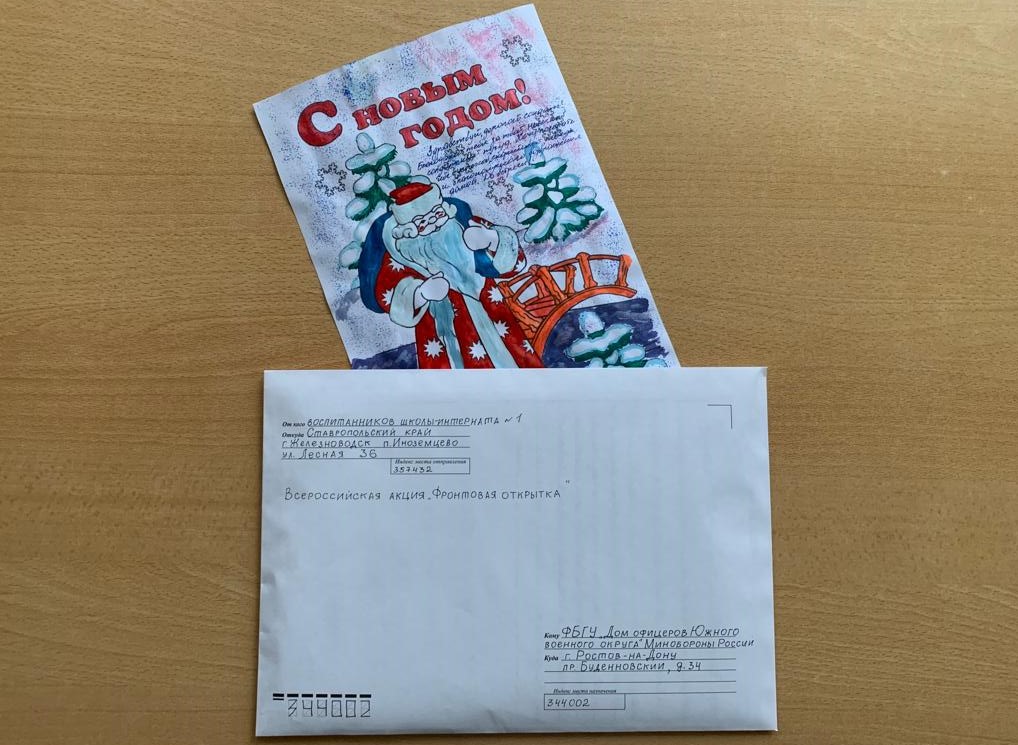 